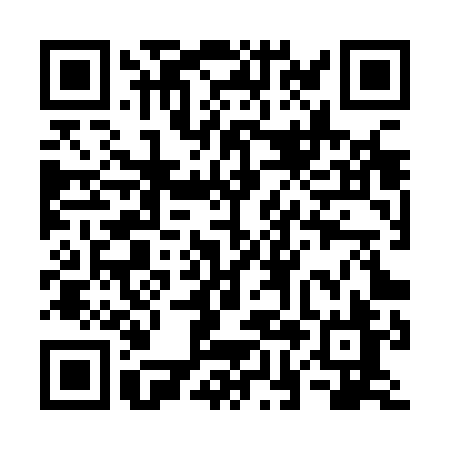 Ramadan times for Afon Eden, UKMon 11 Mar 2024 - Wed 10 Apr 2024High Latitude Method: Angle Based RulePrayer Calculation Method: Islamic Society of North AmericaAsar Calculation Method: HanafiPrayer times provided by https://www.salahtimes.comDateDayFajrSuhurSunriseDhuhrAsrIftarMaghribIsha11Mon5:045:046:3812:254:166:136:137:4812Tue5:025:026:3612:254:186:156:157:5013Wed4:594:596:3412:254:196:176:177:5214Thu4:574:576:3112:254:216:196:197:5415Fri4:544:546:2912:244:226:216:217:5616Sat4:524:526:2712:244:246:236:237:5817Sun4:494:496:2412:244:256:246:248:0018Mon4:474:476:2212:244:276:266:268:0219Tue4:444:446:2012:234:286:286:288:0420Wed4:414:416:1712:234:306:306:308:0621Thu4:394:396:1512:234:316:316:318:0822Fri4:364:366:1212:224:326:336:338:1023Sat4:344:346:1012:224:346:356:358:1224Sun4:314:316:0812:224:356:376:378:1425Mon4:284:286:0512:214:376:396:398:1626Tue4:264:266:0312:214:386:406:408:1827Wed4:234:236:0112:214:396:426:428:2028Thu4:204:205:5812:214:416:446:448:2229Fri4:174:175:5612:204:426:466:468:2430Sat4:154:155:5312:204:436:476:478:2731Sun5:125:126:511:205:457:497:499:291Mon5:095:096:491:195:467:517:519:312Tue5:065:066:461:195:477:537:539:333Wed5:035:036:441:195:487:557:559:354Thu5:015:016:421:185:507:567:569:385Fri4:584:586:391:185:517:587:589:406Sat4:554:556:371:185:528:008:009:427Sun4:524:526:351:185:548:028:029:458Mon4:494:496:321:175:558:038:039:479Tue4:464:466:301:175:568:058:059:4910Wed4:434:436:281:175:578:078:079:52